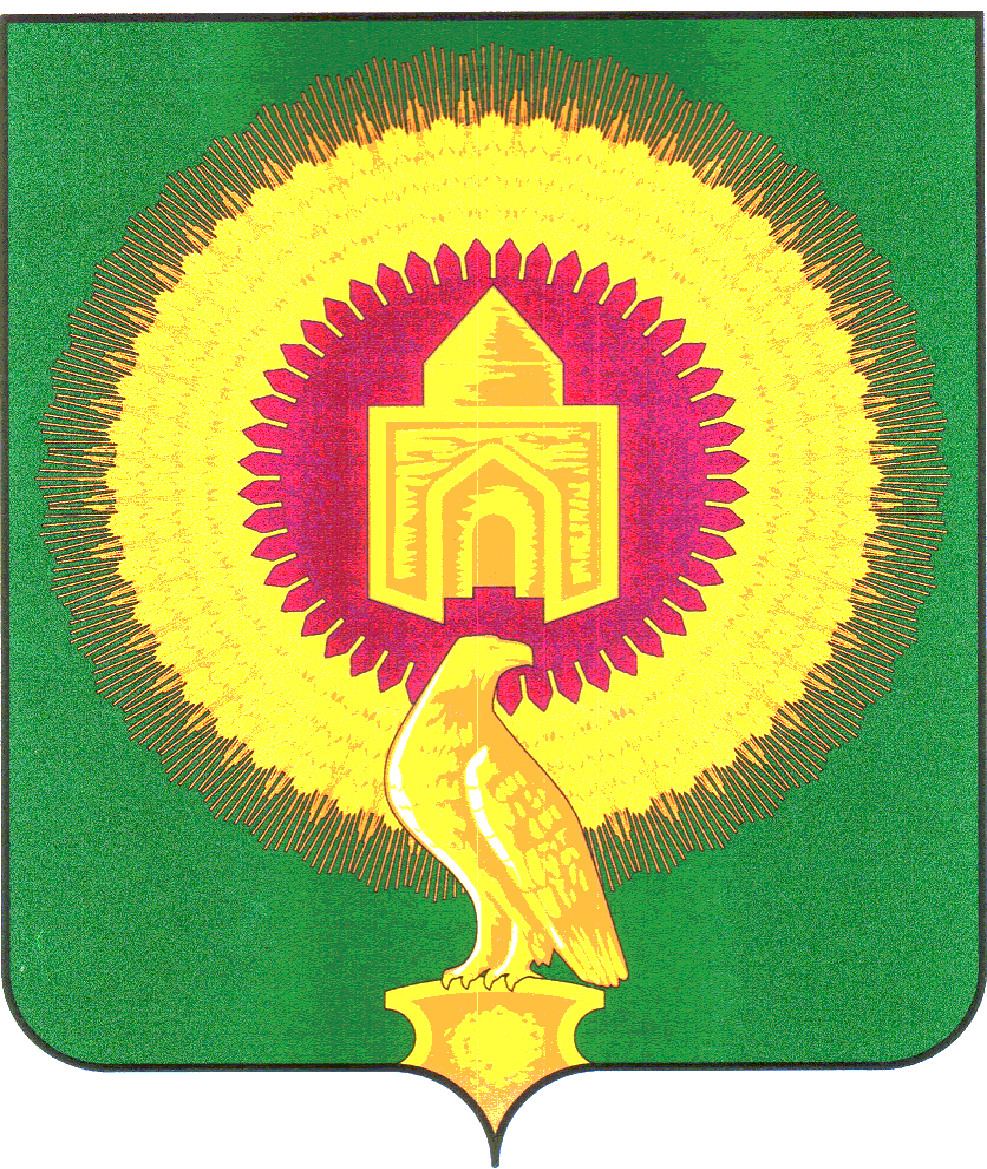 В целях компенсации работникам администрации Варненского муниципального района дополнительной нагрузки на эпизодическое привлечение к выполнению своих трудовых функций за пределами установленной для них продолжительности рабочего времениадминистрация Варненского муниципального района Челябинской области ПОСТАНОВЛЯЕТ:Внести в раздел 1 «Администрация Варненского муниципального района Челябинской области» Перечня должностей работников администрации Варненского муниципального района Челябинской области и структурных подразделений администрации района с ненормированным рабочим днем в новой редакции, утвержденного постановлением администрации Варненского муниципального района Челябинской области от 02.06.2022 г. № 335 следующие должности:5. Водитель автомобиля главы района6. Водитель автомобиля.Глава Варненского муниципального района Челябинской области                                                                                  К.Ю. МоисеевАДМИНИСТРАЦИЯВАРНЕНСКОГО МУНИЦИПАЛЬНОГО РАЙОНАЧЕЛЯБИНСКОЙ ОБЛАСТИПОСТАНОВЛЕНИЕот 20.10.2022 г.  № 676с. ВарнаО внесении изменений в постановление администрации Варненского муниципального района Челябинской области от 02.06.2022 г. № 335